АННОТАЦИЯВ АО «ЕЭТП» для секции «Государственные закупки» добавлена возможность подачи заявки в структурированном виде.СОДЕРЖАНИЕ1. Подача заявки со структурированным извещением	4Подача заявки со структурированным извещениемЕсли Заказчик при создании процедуры указал дополнительные требования к характеристикам контракта, то при подаче заявки Поставщику необходимо заполнить дополнительный блок с требованиями (рис. 1).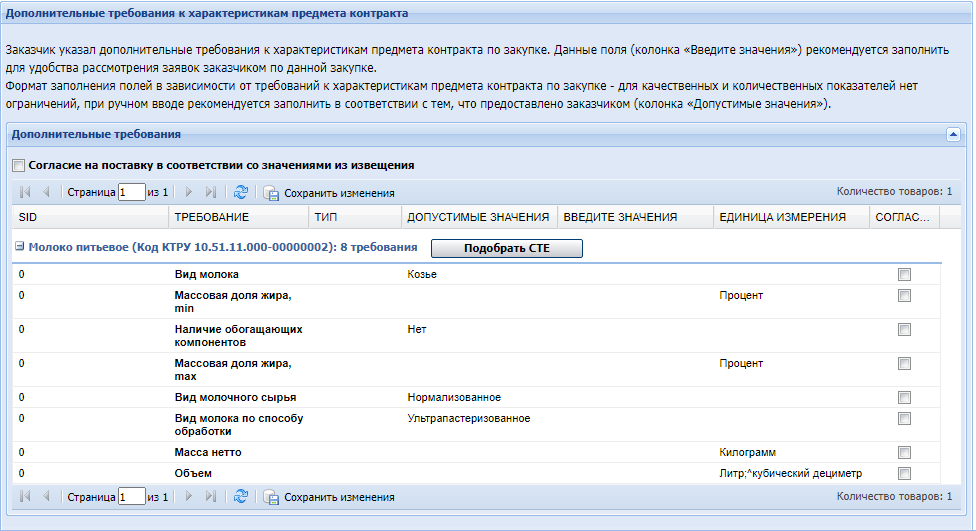 Рис. 1 Дополнительные требованияЧтобы заполнить блок Поставщик нажимает кнопку «Подобрать СТЕ» (рис. 2).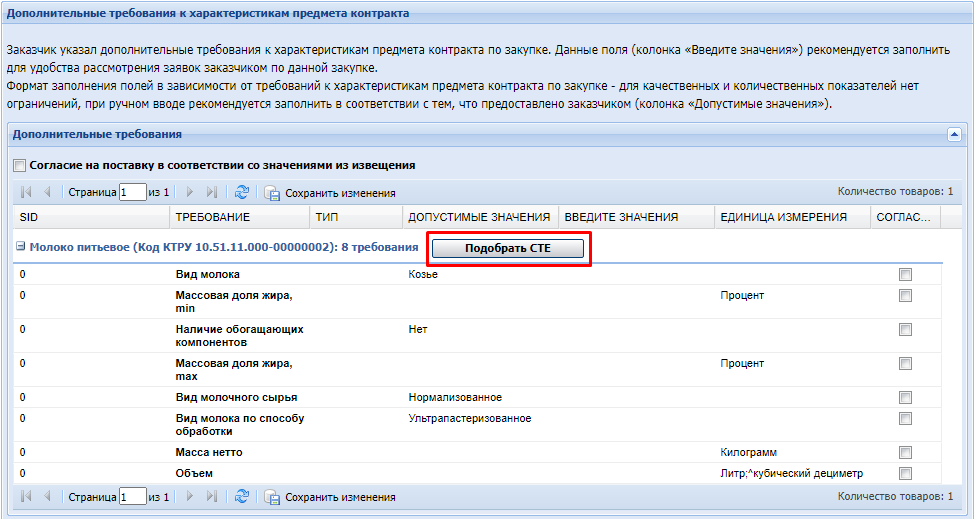 Рис. 2 Кнопка «Подобрать СТЕ»Отобразится окно «Поиск» с возможностью подбора СТЕ по характеристикам, СПГЗ или ID (рис. 3).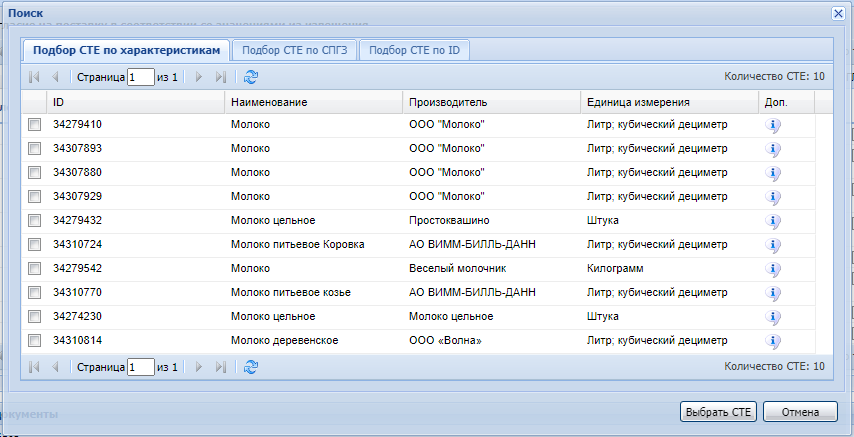 Рис. 3 Окно «Поиск», вкладки подбора СТЕЧтобы выбрать требуемое СТЕ Поставщик устанавливает флаг для выбранного наименования (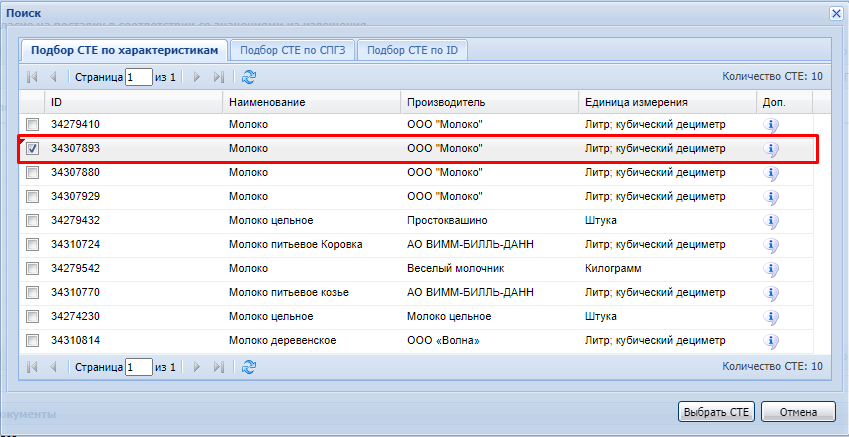 рис. 4).Рис. 4 Подбор СТЕ по характеристикам 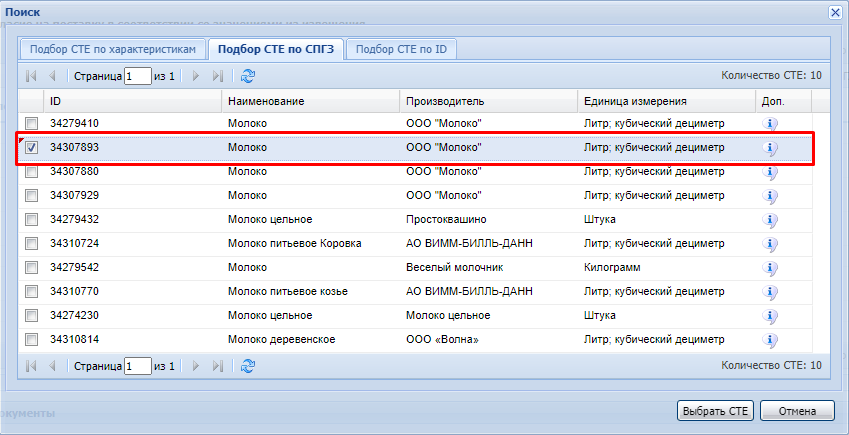 Рис.  Подбор СТЕ по СПГЗДля подбора СТЕ по ID необходимо на одноименной вкладке в поле «Укажите СТЕ по id с Портала поставщиков» ввести требуемый id для поиска, после чего нажать кнопку «Найти». Выбрать наименование, полученное в результате поиска установив флаг (рис. 6).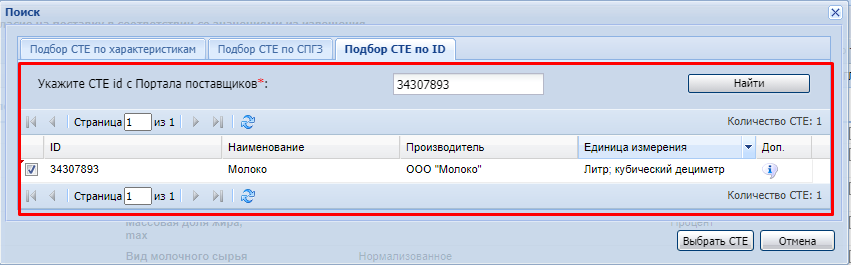 Рис. 6 Подбор СТЕ по IDДля просмотра дополнительной информации о СТЕ нажмите кнопка «» («Информация») в столбце «Доп.» (рис. 7).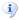 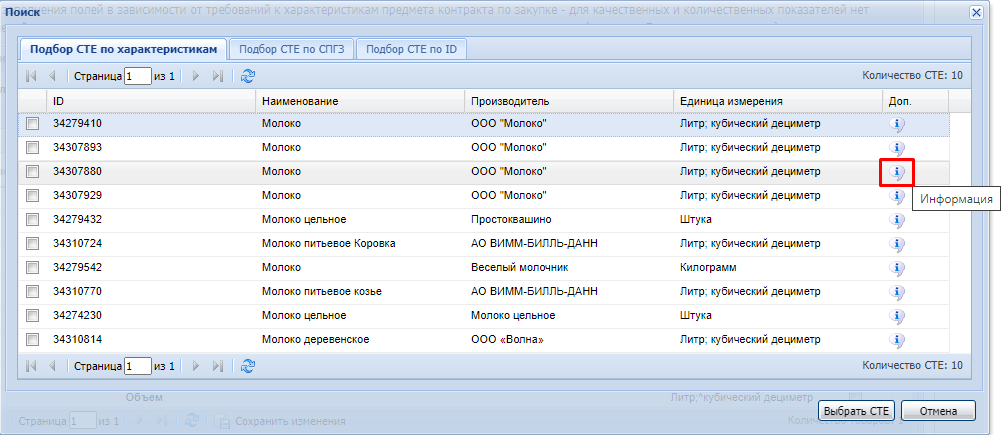 Рис. 7 Кнопка «Информация»Отобразится окно «Характеристики СТЕ» с входящими характеристиками выбранного СТЕ (рис. 8). Чтобы закрыть окно нажмите кнопку «Ок» или «».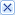 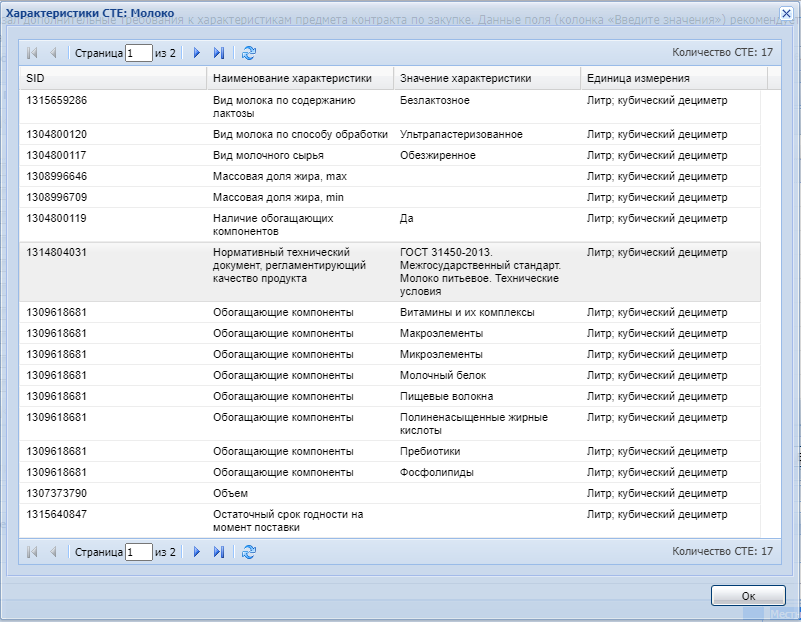 Рис. 8 Характеристики СТЕПосле подбора СТЕ нажмите кнопку «Выбрать СТЕ» (рис. 9).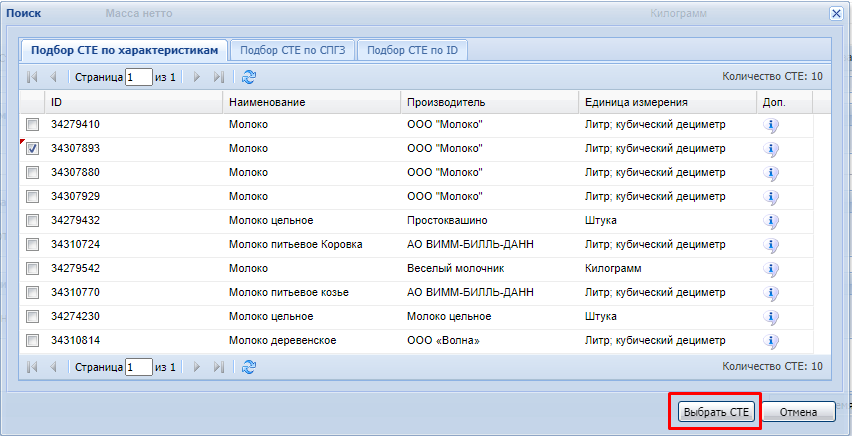 Рис. 9 Кнопка «Выбрать СТЕ»На форме подачи заявки установите флаги в столбце «Согласие со значениями из извещения» напротив выбранных требований. Для установки согласия со всеми значениями установите флаг в поле «Согласие на поставку в соответствии со значениями из извещения» (рис. 10).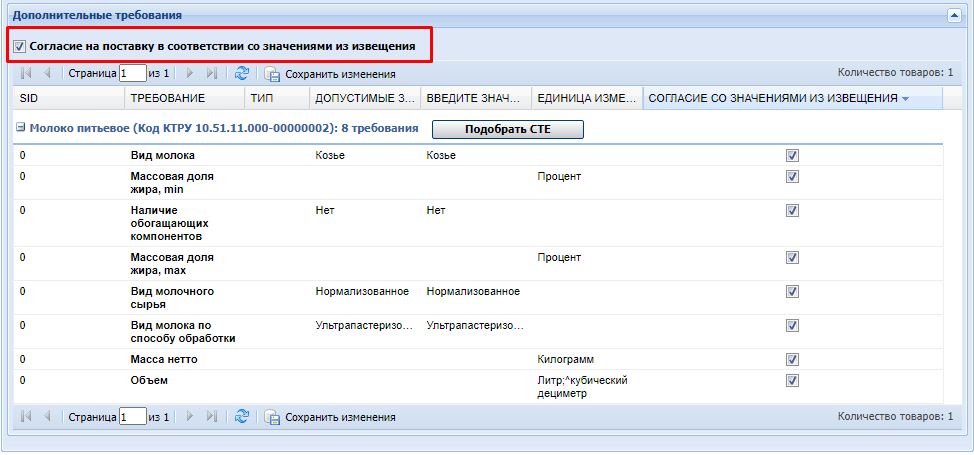 Рис.  Согласие на поставку в соответствии со значениями из извещения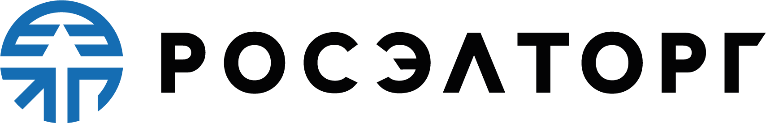 Система проведения закупок товаров, работ и услуг в электронной форме.Секция «Государственные закупки»ИнструкцияПодача заявки со структурированным извещениемЛистов 5Москва 27.07.2023